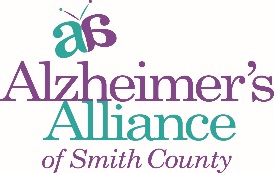 Please select the course that you are interested in:PERSONAL INFORMATION Name:______________________________________	Gender: M ___F ___	Date of Birth: ______________
Home Address: ______________________________________________________________________________ City:___________________________ 	State: __________________________ 	Zip: ______________________ 
Telephone Number: ____________________ 	Alternate Phone Number: ______________________________ 
E-mail Address: ______________________________________________________________________________ 
YOUR EDUCATION 
High School Attended: _____________________________________	Graduation date/GED: _____________ College/University: ________________________________________	Expected date of graduation? _______
Course of Study (Major/Program): ___________________________	Enrolled as a full-time student? Yes / No Have you made a decision about your future career interest or occupation?   Yes / No 
If Yes, specify: ________________________________________________________________________________________________________________________________________________________________________PREVIOUS RELATED COURSEWORK, CERTIFICATIONS, WORK EXPERIENCESACTIVITIES, AND CONTINUING EDUCATION: List any previous experience, training and work history, from the past three years, that is related to the Dementia Care Certification program. __________________________________________________________________________________________ __________________________________________________________________________________________ __________________________________________________________________________________________ __________________________________________________________________________________________ ESSAY QUESTION:
Tell us why the Dementia Care Certificate program is important to you. __________________________________________________________________________________________ __________________________________________________________________________________________ __________________________________________________________________________________________ __________________________________________________________________________________________ __________________________________________________________________________________________ Signature of Applicant: _________________________________________________ Date: _____________________I understand that if I receive a scholarship, I will be able to participate in the full 7 hours of the Dementia Care Certificate class at Tyler Junior College.  I am making a commitment to arrive on time for the session and to participate fully in the class.   If I am unable to attend, I acknowledge that I must provide 24 hour notice and reschedule for the next available course, or I will be responsible for the full tuition of $163.Please send this completed application form to the address, email or fax number listed below. For questions, please call 903-509-8323. All applications must be received at least 15 days prior to the course start date. 